
Dr. Thomas KieferEmil-Specht-Allee 421521 AumühleTel. 04104-969025Dr.Thomas.Kiefer@t-online.deKOMMUNIKATION___________________________________________________________________________Artikel 2023 (Auszug)Studie Chinas neue Grüne Seidenstraße – 100+ Länderanalysen
Infos unter: AsiaMediaKiefer@gmail.com
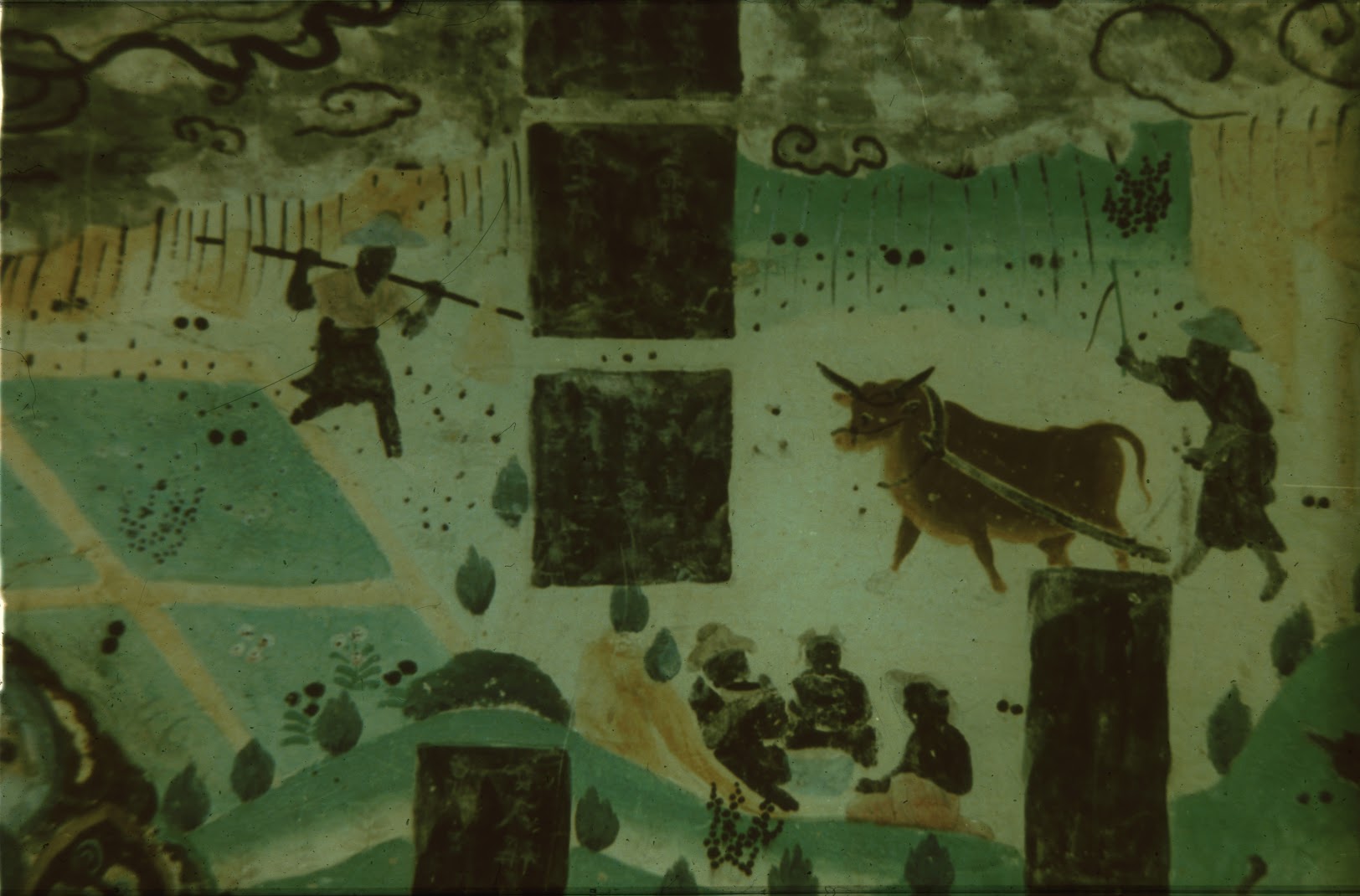 Dunhuang 1988. Foto: Thomas Kiefer07. Februar 2023. Branchenbericht. China und der Maschinenbau: Ein kurzer Überblick. China ist inzwischen der größte Maschinenbau-Exporteur der Welt. Deutsche Maschinenbauer sind in China ebenfalls stark vertreten. Ein Überblick. In: Produktion.
https://www.produktion.de/wirtschaft/china-und-der-maschinenbau-ein-kurzer-ueberblick-910.html08. Februar 2023. Afrika – Kontinent der Zukunft. Deutsche Unternehmen in Afrika kaum präsent / China und weitere Schwellenländer bauen Wirtschaftsbeziehungen aus. In: Produktion Nr. 01 S. 10-11.21.02.2023 Porträt. Liang Wengen: Das ist der Gründer von Sany. Vom Korbflechter zu einem der reichsten Menschen Chinas: Wir stellen Ihnen Liang Wengen genauer vor. In: Produktion.
https://www.produktion.de/wirtschaft/zhong-shanshan-wie-er-zum-reichsten-mann-chinas-wurde-621.htmlMärz 2023. Wirtschaftskooperationen mit Lateinamerika stehen vor der Zeitenwende. Teil 1 – Abkehr von den USA/Großmächtekonkurrenz schafft Lateinamerika neue wirtschaftliche Wahlmöglichkeiten. In: Außenwirtschaftliche Praxis S. 123-128.01 März 2023. Chinas Maschinenbau startet nach Corona global. Die aggressive Wirtschaftspolitik der chinesischen Regierung stellt vor allem die mittelständische Industrie vor neue Schwierigkeiten. In: Produktion Nr. 03, S. 7.10. Mai 2023. Industrie in China. Das sind die wichtigsten chinesischen Werkzeugmaschinenkonzerne. Chinas Werkzeugmaschinenindustrie startete spät, entwickelt sich aber rasant. Diese Unternehmen drängen jetzt auf den Markt. In: Produktion.
https://www.produktion.de/wirtschaft/das-sind-die-wichtigsten-chinesischen-werkzeugmaschinenkonzerne-725.htmlJuni 2023. Wirtschaftskooperationen mit Lateinamerika stehen vor Zeitenwende. Freihandelsabkommen der EU mit Mercosur nach jahrzehntelangen Verhandlungen noch nicht vereinbart / Energie und Rohstoffe umweltgerecht gewinnen. In: Außenwirtschaftliche Praxis S. 285-290.05. Juni 2023. Chinas Milliardäre - Zhong Shanshan: Wie er zum reichsten Mann Chinas wurde. Während das Vermögen anderer Chinesen schrumpft, legt das von Zhong zu. Wer ist dieser Mann, der mit Impfstoffen und Getränken alle anderen übertrifft? Ein Porträt. In: Produktion.
https://www.produktion.de/wirtschaft/zhong-shanshan-wie-er-zum-reichsten-mann-chinas-wurde-621.html13. Juni. 2023. Chinas Top-Manager:innen. Wang Fengying: Diese Frau mischt Chinas Autobranche auf - Wang Fengying brachte Great Wall Motors voran und soll jetzt XPeng zum internationalen Durchbruch führen. Warum genau sie das schaffen könnte. In Produktion.
https://www.produktion.de/wirtschaft/wang-fengying-diese-frau-mischt-chinas-autobranche-auf-139.html22. Juni 2023. Roboter bauen Roboter. Chinas Wandel zu mehr Nachhaltigkeit durch Automatisierung. China gibt Gas bei der Automatisierung, um Klimaziele zu erreichen und demografische Trends abzufedern. Dies birgt Risiken, aber auch immense Geschäftschancen. In: Produktion
https://www.produktion.de/technik/chinas-wandel-zu-mehr-nachhaltigkeit-durch-automatisierung-932.html04. August 2023. Milliardär mit Weitblick. Mideas bemerkenswerter Aufstieg. Von Flaschendeckeln zu Hightech-Produkten - die unglaubliche Erfolgsgeschichte des Unternehmens Midea und seines Gründers He Xiangjian. In: Produktion.
https://www.produktion.de/wirtschaft/mideas-bemerkenswerter-aufstieg-739.html08. September 2023. Wettbewerbsdruck nimmt zu. Chinas Chemieindustrie im Umbruch. In: Produktion.https://www.produktion.de/wirtschaft/chinas-chemieindustrie-im-umbruch-779.html15. September. 2023. Milliarden für neue Werke. Deutsche Chemiekonzerne geben in China Vollgas. 40 Prozent des Weltmarktes für Chemieprodukte entfallen auf China. Die deutsche Chemieindustrie mischt kräftig mit – trotz geopolitischer Risiken. In: Produktion.
https://www.produktion.de/wirtschaft/deutsche-chemiekonzerne-geben-in-china-vollgas-8-168.html10. Oktober 2023. Chinas Top-Manager:innen. Ma Huateng: Er gründete Chinas wertvollstes Unternehmen. Der von Ma Huateng 1998 gegründete Onlinekonzern Tencent ist weit mehr als seine App WeChat. In: Produktion.
https://www.produktion.de/wirtschaft/ma-huateng-er-gruendete-chinas-wertvollstes-unternehmen-734.htmlNovember / Dezember 2023. Chiles Wirtschaft im Umbruch. Ehrgeizige Umweltpolitik soll Abhängigkeit von Rohstoffexporten verringern/China wichtigster Wirtschaftspartner / Deutschland möchte Wirtschaftskooperationen in Zukunftsbereichen ausbauen. In: Außenwirtschaftliche Praxis.08. Dezember 2023. Fabrikautomation. Das ist Chinas neuer Innovations-Hotspot des Autobaus - In der chinesischen Provinz Anhui entsteht ein mächtiger Industriecluster, in dem OEMs wie Nio, JAC oder Xpeng aber auch westliche Hersteller wie VW um die Technologieführerschaft ringen und neue vollvernetzte, hochautomatisierte Fabriken bauen. In: Automobil-Produktion.
https://www.automobil-produktion.de/produktion/das-ist-chinas-neuer-innovations-hotspot-des-autobaus-999.htmlWeitere Veröffentlichungen: 
www.projekte-international.dehttps://chk-de.org/de/publikationen/https://www.ciipa.de/reporthttps://www.china-im-blickpunkt.de/http://chinator.info/https://gdcv.de/nachrichten/newsletter/https://www.produktion.de/https://shop.reguvis.de/online/aussenwirtschaftliche-praxis-aw-prax-online/